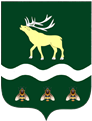 АДМИНИСТРАЦИЯЯКОВЛЕВСКОГО МУНИЦИПАЛЬНОГО ОКРУГАПРИМОРСКОГО КРАЯПОСТАНОВЛЕНИЕ Об определении управляющей организациидля многоквартирных жилых домов, в отношениикоторых собственниками помещений не выбран способуправления таким домом в порядке, установленномЖилищным кодексом Российской Федерации, или выбранныйспособ управления не реализован, не определенауправляющая организацияВ соответствии со статьей 161 Жилищного кодекса Российской Федерации, Постановлением Правительства Российской Федерации от 21.12.2018 № 1616 «Об утверждении Правил определения управляющей организации для управления многоквартирным домом, в отношении которого собственниками помещений в многоквартирном доме не выбран способ управления таким домом или выбранный способ управления не реализован, не определена управляющая организация, и о внесении изменений в некоторые акты Правительства Российской Федерации», постановлением Администрации Яковлевского муниципального района от 03.02.2020 № 54-па «Об утверждении перечня управляющих организаций для управления многоквартирным домом, в отношении которого собственниками помещений в многоквартирном доме не выбран способ управления таким домом или выбранный способ управления не реализован, не определена управляющая организация» (в редакции постановлений от 05.08.2022 № 407-па, от 24.08.2022 № 430-па), руководствуясь Уставом Яковлевского муниципального округа, Администрация Яковлевского муниципального округаПОСТАНОВЛЯЕТ:1. Определить общество с ограниченной ответственностью Управляющая компания «Лига ДВ» ИНН 2724230997 управляющей организацией для многоквартирных жилых домов, в отношении которых собственниками помещений не выбран способ управления таким домом в порядке, установленном Жилищным кодексом Российской Федерации, или выбранный способ управления не реализован, не определена управляющая организация, находящихся по адресу:Приморский край, Яковлевский район, с. Яковлевка, ул. Карпатовская, д. 46Приморский край, Яковлевский район, с. Яковлевка, ул. Карпатовская, д. 48Приморский край, Яковлевский район, с. Яковлевка, ул. Карпатовская, д. 58Приморский край, Яковлевский район, с. Варфоломеевка, ул. Пролетарская, д. 63Приморский край, Яковлевский район, с. Старосысоевка, ул.4-я площадка, д. 136Приморский край, Яковлевский район, с. Старосысоевка, ул.4-я площадка, д. 145Приморский край, Яковлевский район, с. Старосысоевка, ул.4-я площадка, д. 125Приморский край, Яковлевский район, с. Новосысоевка, ул. 3-я площадка, д. 163 Приморский край, Яковлевский район, с. Новосысоевка, ул. 3-я площадка, д. 174 Приморский край, Яковлевский район, с. Новосысоевка, ул. 3-я площадка, д. 176 Приморский край, Яковлевский район, с. Новосысоевка, ул. 3-я площадка, д. 175 Приморский край, Яковлевский район, с. Новосысоевка, ул. 3-я площадка, д. 192 Приморский край, Яковлевский район, с. Новосысоевка, ул. 3-я площадка, д. 164 Приморский край, Яковлевский район, с. Новосысоевка, ул. 3-я площадка, д. 165 Приморский край, Яковлевский район, с. Новосысоевка, ул. 3-я площадка, д. 203 Приморский край, Яковлевский район, с. Новосысоевка, ул. 3-я площадка, д. 206 Приморский край, Яковлевский район, с. Новосысоевка, ул. 3-я площадка, д. 209 Приморский край, Яковлевский район, с. Новосысоевка, ул. 3-я площадка, д. 210 Приморский край, Яковлевский район, с. Новосысоевка, ул. 3-я площадка, д. 211 Приморский край, Яковлевский район, с. Новосысоевка, ул. 3-я площадка, д. 215Приморский край, Яковлевский район, с. Новосысоевка, ул. 3-я площадка, д. 220 Приморский край, Яковлевский район, с. Новосысоевка, ул. 3-я площадка, д. 221Приморский край, Яковлевский район, с. Новосысоевка, ул. 7 км, д. 93Приморский край, Яковлевский район, с. Новосысоевка, ул. 7 км, д. 104.2. Установить перечень работ и (или) услуг по управлению многоквартирным домом, услуг и работ по содержанию общего имущества в многоквартирном доме согласно приложению к настоящему постановлению.3. Размер платы за содержание жилого помещения для нанимателей жилых помещений по договорам социального найма и договорам найма жилых помещений государственного или муниципального жилищного фонда и собственников жилых помещений в многоквартирном доме, которые, при выборе управляющей организации, не приняли решение об установлении размера платы за содержание жилого помещения жилищного фонда, расположенного на территории Яковлевского муниципального района, установлен постановлением Администрации Яковлевского муниципального района от 14.04.2017 № 243-НПА «Об установлении размера платы за содержание жилых помещений жилищного фонда Министерства обороны Российской Федерации на территории Яковлевского муниципального района» (в редакции постановлений от 27.03.2019 № 117-НПА, от 25.02.2020 № 98-нпа, от 17.08.2022 № 423-НПА, от 23.01.2023 № 28-НПА).4. Признать утратившим силу постановления Администрации Яковлевского муниципального района от 26.01.2023 № 31-па «Об определении управляющей организации для многоквартирных жилых домов, в отношении которых собственниками помещений не выбран способ управления таким домом в порядке, установленном Жилищным кодексом Российской Федерации, или выбранный способ управления не реализован, не определена управляющая организация», от 25.08.2022 № 432-па «Об определении управляющей организации для многоквартирных жилых домов, в отношении которых собственниками помещений не выбран способ управления таким домом в порядке, установленном Жилищным кодексом Российской Федерации, или выбранный способ управления не реализован, не определена управляющая организация».5. Руководителю аппарата Администрации Яковлевского муниципального района обеспечить размещение настоящего постановления на официальном сайте Администрации Яковлевского муниципального округа.6. Контроль исполнения настоящего постановления возложить на   первого заместителя главы Администрации Яковлевского муниципального округа (Подложнюк Е.Г.).Приложение к постановлению АдминистрацииЯковлевского муниципального округаот ________________ № _________-паПереченьработ и (или) услуг по управлению многоквартирным домом,услуг и работ по содержанию и ремонту общего имуществав многоквартирном домеот25.08.2023с. Яковлевка №     3  - паГлава Яковлевского муниципального округа                                                          А.А. Коренчук№ п/пНаименование работ и услугПериодичность выполнения работ и оказания услугПовторяемость в течении года, (раз)№ п/пНаименование работ и услугПериодичность выполнения работ и оказания услугПовторяемость в течении года, (раз)1.Работы, необходимые для надлежащего содержания несущих конструкций (фундаментов, стен, колонн и столбов, перекрытий, балок, ригелей, лестниц, несущих элементов крыш) и ненесущих конструкций (перегородок, внутренней отделки, полов) многоквартирных домовх1.1.Общий осмотр конструктивных элементов здания, выполняемый в целях надлежащего содержания фундаментов, стен, перекрытий, фасадов, внутренней отделки, лестниц, полов помещений, относящихся к общему имуществу в многоквартирном доме4 раза в год41.2.Проверка температурно-влажностного режима подвальных помещений и при выявлении нарушений устранение причин его нарушения1 раз в месяц121.3.Проверка состояния помещений подвалов, входов в подвалы и приямков, принятие мер, исключающих подтопление, захламление, загрязнение и заграждение таких помещений, а также мер, обеспечивающих их вентиляцию1 раз в месяц121.4.Контроль за состоянием дверей подвалов и технических подполий, запорных устройств на них. Устранение выявленных неисправностей1 раз в месяц121.5.Проверка кровли на отсутствие протечек при выявлении нарушений, приводящих к протечкам, - незамедлительное их устранение. В остальных случаях - разработка плана восстановительных работ (при необходимости), проведение восстановительных работ.1 раз в месяц121.6.Проверка и при необходимости очистка кровли и водоотводящих устройств от мусора, грязи и наледи, препятствующих стоку дождевых и талых вод1 раз в месяц121.7.Проверка и при необходимости очистка кровли от скопления снега и наледи.1 раз в месяц в период с октября по март61.8.Проверка целостности оконных и дверных заполнений, плотности притворов, механической прочности и работоспособности фурнитуры элементов оконных и дверных заполнений в помещениях, относящихся к общему имуществу в многоквартирном доме. При выявлении нарушений в отопительный период - незамедлительный ремонт. В остальных случаях - разработка плана восстановительных работ (при необходимости), проведение восстановительных работ.1 раз в месяц122.Работы, необходимые для надлежащего содержания оборудования и систем инженерно-технического обеспечения, входящих в состав общего имущества в многоквартирном домехх2.Работы, необходимые для надлежащего содержания оборудования и систем инженерно-технического обеспечения, входящих в состав общего имущества в многоквартирном домехх2.1.Общие работы, выполняемые для надлежащего содержания систем водоснабжения (холодного и горячего), отопления и водоотведения в многоквартирных домах:хх2.1.1.Постоянный контроль параметров теплоносителя и воды (давления, температуры, расхода) и незамедлительное принятие мер к восстановлению требуемых параметров отопления и водоснабжения и герметичности систем7 раз в неделю3652.1.2.Восстановление работоспособности (ремонт, замена) оборудования и отопительных приборов, водоразборных приборов (смесителей, кранов и т.п.), относящихся к общему имуществу в многоквартирном доме1 раз в месяц122.1.3.Контроль состояния и незамедлительное восстановление герметичности участков трубопроводов и соединительных элементов в случае их разгерметизации1 раз в месяц122.1.4.Контроль состояния и восстановление исправности элементов внутренней канализации, канализационных вытяжек, внутреннего водостока, дренажных систем и дворовой канализации1 раз в месяц122.2.Работы, выполняемые в целях надлежащего содержания систем теплоснабжения (отопление, горячее водоснабжение) в многоквартирных домаххх2.2.1.Испытания на прочность и плотность (гидравлические испытания) узлов ввода и систем отопления, промывка и регулировка систем отопления1 раза в год12.2.2.Удаление воздуха из системы отопления1 раз в год12.2.3.Промывка централизованных систем теплоснабжения для удаления накипно-коррозионных отложений1 раз в год12.3.Работы, выполняемые в целях надлежащего содержания электрооборудования, радио- и телекоммуникационного оборудования в многоквартирном доме:хх2.3.1.Техническое обслуживание и ремонт силовых и осветительных установок, электрических установок систем дымоудаления, систем автоматической пожарной сигнализации, внутреннего противопожарного водопровода, внутридомовых электросетей, очистка клемм и соединений в групповых щитках и распределительных шкафах, наладка электрооборудования4 раза в год42.3.2.Проверка и обеспечение работоспособности устройств защитного отключения7 раз в неделю3652.3.3.Обеспечение сохранности коллективного (общедомового) прибора учета электрической энергии, установленного в помещениях, отнесенных к общему имуществу многоквартирного дома, а также иного оборудования, входящего в интеллектуальную систему учета электрической энергии (мощности).7 раз в неделю3653.Работы и услуги по содержанию иного общего имущества в многоквартирном домехх3.1.Работы по содержанию помещений, входящих в состав общего имущества в многоквартирном доме:хх3.1.1.Сухая и влажная уборка тамбуров, холлов, коридоров, галерей, лифтовых площадок и лифтовых холлов и кабин, лестничных площадок и маршей, пандусов4 раза в месяц483.1.2.Влажная протирка подоконников, оконных решеток, перил лестниц, шкафов для электросчетчиков слаботочных устройств, почтовых ящиков, дверных коробок, полотен дверей, доводчиков, дверных ручек4 раза в месяц483.1.3.Мытье окон2 раза в год23.1.4.Очистка систем защиты от грязи (металлических решеток, ячеистых покрытий, приямков, текстильных матов)2 раза в год23.1.5.Проведение дератизации и дезинсекции помещений, входящих в состав общего имущества в многоквартирном домеодин раз в год13.2.Работы по содержанию земельного участка, на котором расположен многоквартирный дом, с элементами озеленения и благоустройства, иными объектами, предназначенными для обслуживания и эксплуатации этого дома (далее - придомовая территория), в холодный период годахх3.2.1.Очистка придомовой территории от наледи и льда1 раз в неделю (октябрь-март)243.2.2.Очистка от мусора урн, установленных возле подъездов, и их промывка1 раз в сутки3653.2.3.Уборка крыльца и площадки перед входом в подъезд.1 раз в неделю523.3.Работы по содержанию придомовой территории в теплый период годахх3.3.1.Подметание и уборка придомовой территории1 раз в неделю523.3.2.Очистка от мусора и промывка урн, установленных возле подъездов1 раз в неделю523.3.3.Уборка и выкашивание газонов1 раз в месяц (май-сентябрь)53.3.4.Уборка крыльца и площадки перед входом в подъезд, очистка металлической решетки и приямка1 раз в неделю523.3.5.Работы по организации и содержанию контейнерных площадок1 раз в неделю523.3.6.Работы по обеспечению требований пожарной безопасности - осмотры и обеспечение работоспособного состояния пожарных лестниц, лазов, проходов, выходов, систем аварийного освещения, пожаротушения, сигнализации, противопожарного водоснабжения, средств противопожарной защиты, противодымной защиты1 раз в квартал43.3.7.Обеспечение устранения аварий в соответствии с установленными предельными сроками на внутридомовых инженерных системах в многоквартирном доме, выполнения заявок населения.7 раз в неделю3654.Услуги и работы по управлению многоквартирным домомхх